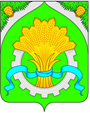 ДУМАШАТРОВСКОГО МУНИЦИПАЛЬНОГО ОКРУГА КУРГАНСКОЙ ОБЛАСТИРЕШЕНИЕот  ___________________________ № ______                                                   с.Шатрово  В соответствии с Федеральным законом от 2 марта 2007 года № 25-ФЗ «О муниципальной службе в Российской Федерации», Законом Курганской области от 30 мая 2007 года № 251 «О регулировании отдельных положений муниципальной службы в Курганской области», Уставом Шатровского муниципального округа Курганской области Дума Шатровского муниципального округа Курганской областиРЕШИЛА:1. Внести в решение Думы Шатровского муниципального округа от 30 ноября 2021 года №118 «Об установлении должностей муниципальной службы в Администрации Шатровского муниципального округа Курганской области» следующее изменение:приложение к решению изложить в редакции в согласно приложению к настоящему решению. 2. Опубликовать (обнародовать) настоящее решение в соответствии со статьей 44 Устава Шатровского муниципального округа Курганской области.             3.  Настоящее решение вступает в силу с момента опубликования (обнародования).Председатель ДумыШатровского муниципального округа                                                                       П.Н.Клименко                                     Глава Шатровского муниципального округа                                                                       Курганской области                                                                                                     Л.А.Рассохин  ДОЛЖНОСТИ МУНИЦИПАЛЬНОЙ СЛУЖБЫ в Администрации Шатровского муниципального округа Курганской области1. Высшие должности муниципальной службы:первый заместитель Главы Шатровского муниципального округа Курганской области - <*>;заместитель Главы Шатровского муниципального округа Курганской области - руководитель структурного подразделения <*>;заместитель Главы Шатровского муниципального округа Курганской области  - руководитель структурного отраслевого (функционального) органа <*>;заместитель Главы Шатровского муниципального округа Курганской области <*>;управляющий делами – руководитель аппарата;руководитель отраслевого (функционального) органа.2. Главные должности муниципальной службы:заместитель руководителя отраслевого (функционального) органа;руководитель структурного подразделения;руководитель структурного подразделения аппарата;руководитель структурного подразделения отраслевого (функционального) органа.3. Ведущие должности муниципальной службы:руководитель структурного подразделения внутри структурного подразделения;главный специалист аппарата;главный специалист отраслевого (функционального) органа;главный специалист структурного подразделения;главный специалист структурного подразделения аппарата;главный специалист структурного подразделения отраслевого (функционального) органа;главный специалист структурного подразделения внутри структурного подразделения;главный специалист.4. Старшие должности муниципальной службы:-    ведущий специалист аппарата;ведущий специалист отраслевого (функционального) органа;ведущий специалист структурного подразделения;ведущий специалист структурного подразделения аппарата;ведущий специалист структурного подразделения отраслевого (функционального) органа; ведущий специалист структурного подразделения внутри структурного подразделения;ведущий специалист.5. Младшие должности муниципальной службы: -   специалист аппарата; -  специалист отраслевого (функционального) органа; -  специалист I категории отраслевого (функционального) органа;            -  специалист структурного подразделения;специалист 1 категории структурного подразделения;специалист структурного подразделения аппарата;специалист.Примечание:Наименование отраслевых (функциональных) органов и структурных подразделений (отделов) Администрации Шатровского муниципального округа Курганской области указываются в решении Думы Шатровского муниципального округа об утверждении структуры Администрации Шатровского муниципального округа Курганской области;<*> - должности муниципальной службы, учреждаемые для непосредственного обеспечения исполнения полномочий Главы Шатровского муниципального округа Курганской области, и замещаемые муниципальными служащими путем заключения трудового договора на срок полномочий Главы Шатровского муниципального округа Курганской области.».Глава Шатровского муниципального округа                                                     Курганской области                                                                                                          Л.А.РассохинПОЯСНИТЕЛЬНАЯ ЗАПИСКАк проекту решения Думы Шатровского муниципального округа «О внесении изменения в решение Думы Шатровского муниципального округа от 30 ноября 2021 года №118 «Об установлении должностей муниципальной службы в Администрации Шатровского муниципального округа Курганской области»          Настоящим решением Думы Шатровского муниципального округа  «О внесении изменения в решение Думы Шатровского муниципального округа от 30 ноября 2021 года №118 «Об установлении должностей муниципальной службы в Администрации Шатровского муниципального округа Курганской области» устанавливаются должности муниципальной службы в Администрации Шатровского муниципального округа Курганской области в соответствии с Федеральным законом от 2 марта 2007 года № 25-ФЗ «О муниципальной службе в Российской Федерации», Законом Курганской области от 30 мая 2007 года № 251 «О регулировании отдельных положений муниципальной службы в Курганской области», Уставом Шатровского муниципального округа Курганской области.Принятие данного решения не потребует дополнительных финансовых и материальных затрат из средств бюджета Шатровского муниципального округа Курганской области.В целях организации общественного обсуждения и проведения независимой антикоррупционной экспертизы проект решения направлен в прокуратуру Шатровского района и размещен на официальном сайте Администрации Шатровского муниципального округа Курганской области.О внесении изменения в решение Думы Шатровского муниципального округа от 30 ноября 2021 года №118 «Об установлении должностей муниципальной службы в Администрации Шатровского муниципального округа Курганской области»Приложение к решению Думы Шатровского муниципального округа от ______________________________ № _______«О внесении изменения в решение Думы Шатровского муниципального округа от 30 ноября 2021 года №118 «Об установлении должностей муниципальной службы в Администрации Шатровского муниципального округа Курганской области»«Приложение к решению Думы Шатровского муниципального округаот   30   ноября   2021   года      №   118                 «Об установлении должностей муниципальной службы в Администрации Шатровского муниципального округа Курганской области»